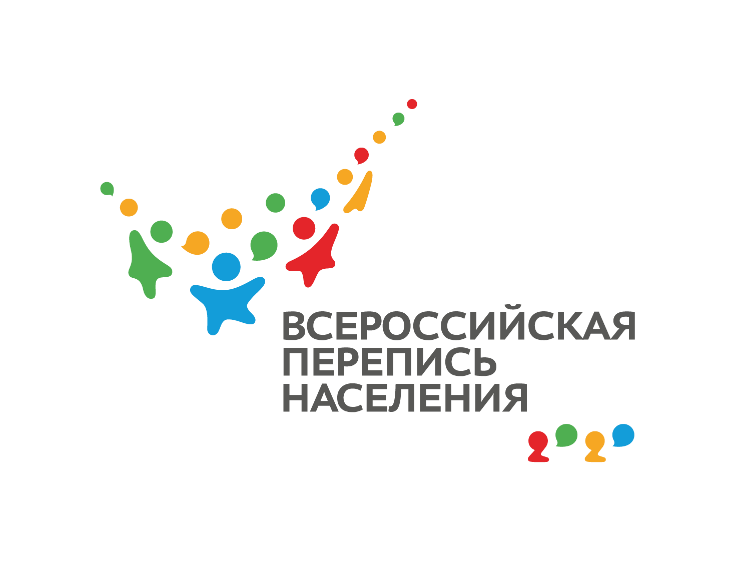 О ПЕРЕПИСИДЛЯ СТАРШИХ ПОКОЛЕНИЙВсероссийская перепись населения состоится 15 октября — 14 ноября 2021 года. Это главное статистическое событие десятилетия, потому что именно перепись позволяет принимать верные государственные решения и планировать политику страны.Можно самостоятельно ответить на вопросы переписи через портал «Госуслуги» или приложение «Госуслуги» в смартфонеМожно традиционно дождаться переписчика у себя домаМожно дойти до переписного участкаКАК БЕЗОПАСНЕЕ?Пройти перепись через «Госуслуги» — самый безопасный вариант, для этого вы или член семьи, вместе с которым вы живете, должен иметь учетную запись на портале.Она пригодится и после переписи: через «Госуслуги» можно, например, оплатить коммунальные услуги, оформить социальные выплаты, записаться на получение различных документов и многое другое.Пройти перепись за всё домохозяйство — то есть за всех, кто живет вместе в одной квартире или доме — может один человек. Завести учетную запись на портале госуслуг легко, в случае необходимости попросите родственников вам помочь.Для получения стандартного аккаунта на сайте gosuslugi.ru нужно указать свой e-mail, номер мобильного телефона, номер паспорта, а также СНИЛС.После регистрации на сайте «Госуслуги» в период проведения переписи вы сможете выбрать услугу «Пройти перепись населения» и заполнить переписной лист. К каждому вопросу будут удобные подсказки, ошибиться практически невозможно.Если вы пройдете перепись на «Госуслугах», то, когда к вам домой придет переписчик, повторно отвечать на его вопросы не нужно, достаточно назвать ему цифровой код, который придет вам на телефон.КАК ОТЛИЧИТЬ ПЕРЕПИСЧИКАОТ МОШЕННИКАТрадиционный способ участия в переписи — разговор с переписчиком — никто не отменял.Здесь всё как обычно, а чтобы быть уверенным, что к вам постучался именно переписчик, а не мошенник, запомните несколько правил:переписчик никогда не просит показать документы, все ответы записывает со слов;переписчик никогда не спрашивает о размере дохода, вашего или родственников;переписчик никогда не спрашивает о том, кому принадлежит дом или квартира, в которой вы живете;переписчик всегда показывает свое удостоверение, а по вашей просьбе — еще и паспорт в развернутом виде, чтобы вы могли внимательно прочитать все необходимое;переписчики будут одеты в накидку-жилет и шарф с символикой переписи, у них с собой будут специальные сумки, а также электронные планшеты;переписчик обязательно должен быть в маске и в перчатках;если личность переписчика вызывает у вас сомнение, всегда можно позвонить участковому или на переписной участок.НА ПЕРЕПИСНОМ УЧАСТКЕЕсли вы не хотите пускать к себе в дом посторонних, сходите на переписной участок. Их адреса, телефоны и время работы будут перед началом переписи вывешены на информационных щитах в подъездах, а также опубликованы в местной прессе.В частности, переписные участки будут открыты во всех многофункциональных центрах оказания государственных и муниципальных услуг.При визите на переписной участок не забудьте маску и перчатки, а после возвращения домой тщательно вымойте руки с мылом.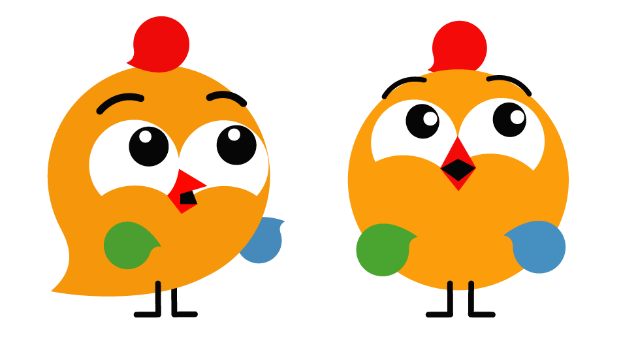 https://www.strana2020.ru/